DESIGNATION DOCUMENT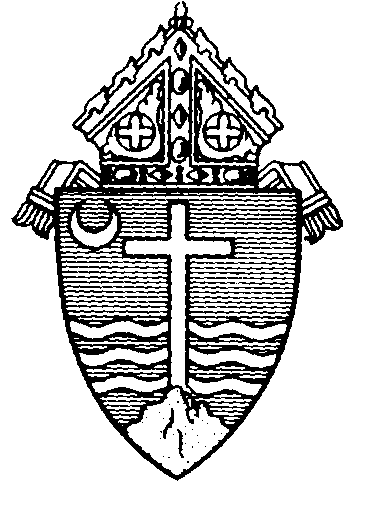 CATHOLIC CEMETERIES – DIOCESE OF ROCKFORDWe wish to designate burial rights to:*PLEASE READ*Use of this form by persons other than the owner of the above described lot implies that such person or persons are the sole surviving heirs of the owner and that none other exist.  The undersigned, on behalf of themselves, their heirs, personal representatives and assigns, do hereby agree to indemnify and hold harmless the Catholic Bishop of Rockford, Catholic Diocese of Rockford, a religious corporation, the Catholic Cemeteries, its agents and employees, against any and all loss or damage sustained as a result of any claim that may hereafter be made against the Catholic Bishop of Rockford, the Catholic Diocese of Rockford, a religious corporation, the Catholic Cemeteries, its agents and/or employees, arising out of or in any way connected with the authorization granted by this document.                                                                I DECLARE THAT I (WE) HAVE READ THE ABOVE AND UNDERSTAND THAT A  SIGNATURE IMPLIES THAT I (WE) AM  OWNER (S) OR  A SURVIVING HEIR OF THE OWNER (S) WITH THE RIGHT OF DESIGNATION.IN                           CEMETERY	, Illinois   designated to:     designated to:    designated to:      SECTION/        BLOCK:            SECTION/BLOCK:           SECTION:BLOCK:            LOT:                  LOT:               LOT:                  GRAVE:           GRAVE:            GRAVE:               SIGNATURE(S) OF OWNER(S)OR A SURVIVING HEIR OFTHE OWNERRELATION TO OWNERYOUR ADDRESSCITY/ST/ZIP CODENOTARY SIGNATURESubscribed and sworn before me:Please stamp the back of this document with your notary stamp.Signature: __________________________________Commission Expires: _________________________County: ____________________________________State: ______________DATE__________________Signature: __________________________________Commission Expires: _________________________County: ____________________________________State: ______________DATESignature: __________________________________Commission Expires: _________________________County: ____________________________________State: ______________DATE___________________SIGNATURE(S) OF OWNER(S)OR A SURVIVING HEIR OFTHE OWNERRELATION TO OWNERYOUR ADDRESSCITY/ST/ZIP CODENOTARY SIGNATURESubscribed and sworn before me:Please stamp the back of this document with your notary stamp.Signature: __________________________________Commission Expires: _________________________County: ____________________________________State: ______________DATE___________________Signature: __________________________________Commission Expires: _________________________County: ____________________________________State: ______________DATE___________________Signature: __________________________________Commission Expires: _________________________County: ____________________________________State: ______________DATE___________________Signature: __________________________________Commission Expires: _________________________County: ____________________________________State: ______________DATE___________________Signature: __________________________________Commission Expires: _________________________County: ____________________________________State: ______________DATE___________________Signature: __________________________________Commission Expires: _________________________County: ____________________________________State: ______________DATE___________________Signature: __________________________________Commission Expires: _________________________County: ____________________________________State: ______________DATE___________________Signature: __________________________________Commission Expires: _________________________County: ____________________________________State: ______________DATE___________________Signature: __________________________________Commission Expires: _________________________County: ____________________________________State: ______________DATE___________________Signature: __________________________________Commission Expires: _________________________County: ____________________________________State: ______________DATE___________________Signature: __________________________________Commission Expires: _________________________County: ____________________________________State: ______________DATE___________________Signature: __________________________________Commission Expires: _________________________County: ____________________________________State: ______________DATE___________________Signature: __________________________________Commission Expires: _________________________County: ____________________________________State: ______________DATE___________________Signature: __________________________________Commission Expires: _________________________County: ____________________________________State: ______________DATE___________________Signature: __________________________________Commission Expires: _________________________County: ____________________________________State: ______________DATE___________________